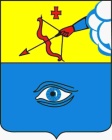 ПОСТАНОВЛЕНИЕ__25.08.2020___                                                                                 № __17/56__ г. Глазов       О внесении изменений в реестр мест (площадок) накопления твердых коммунальных отходов  на территории муниципального образования «Город Глазов», утвержденный постановлением Администрации города Глазова от 28.12.2018 № 17/68Руководствуясь Федеральным законом от  06.10.2003 № 131-ФЗ «Об общих принципах организации местного самоуправления в Российской Федерации», статьей 13.4 Федерального закона от 24.06.1998 № 89-ФЗ «Об отходах производства и потребления», постановлением  Правительства Российской Федерации  от 31.08.2018 № 1039 «Об утверждении Правил обустройства мест (площадок) накопления  твердых коммунальных отходов и ведения  их реестра»,  в связи с принятием приказов начальника управления жилищно-коммунального хозяйства, наделенного правами юридического лица, Администрации города Глазова от 18.08.2020  №№ 97-105  «О включении сведений о месте (площадке) накопления твердых коммунальных отходов в реестр»П О С Т А Н О В Л Я Ю:Внести в реестр мест (площадок) накопления твердых коммунальных отходов на территории муниципального образования «Город Глазов», утвержденный постановлением Администрации города Глазова от 28.12.2018 № 17/68  изменения, дополнив его пунктами 459- 467 согласно Приложению № 1 к настоящему постановлению.Настоящее постановление подлежит официальному опубликованию в средствах массовой информации и на официальном сайте муниципального образования «Город Глазов» в информационно-телекоммуникационной сети «Интернет».Контроль за исполнением настоящего постановления возложить на заместителя Главы Администрации города Глазова по вопросам строительства, архитектуры и жилищно-коммунального хозяйства С.К. Блинова.Приложение № 1к постановлениюАдминистрации города Глазова от 25.08.2020 №_17/56_Администрация муниципального образования «Город Глазов» (Администрация города Глазова) «Глазкар» муниципал кылдытэтлэн Администрациез(Глазкарлэн Администрациез)Глава города ГлазоваС.Н. Коновалов№п/пМесто нахождения мест (площадок) накопления твердых коммунальных отходовМесто нахождения мест (площадок) накопления твердых коммунальных отходовМесто нахождения мест (площадок) накопления твердых коммунальных отходовМесто нахождения мест (площадок) накопления твердых коммунальных отходовТехнические характеристики мест (площадок) накопления твердых коммунальных отходовТехнические характеристики мест (площадок) накопления твердых коммунальных отходовТехнические характеристики мест (площадок) накопления твердых коммунальных отходовТехнические характеристики мест (площадок) накопления твердых коммунальных отходовТехнические характеристики мест (площадок) накопления твердых коммунальных отходовСобственники мест (площадок) накопления твердых коммунальных отходовИсточники образования твердых коммунальных отходовПериодичность вывоза№п/пУлица№ домаДолготаШиротаВид места (площадки)Используемое покрытиеПлощадь, м2Количество размещенных контейнеров, (количество планируемых к размещению контейнеров)Объем контейнера, м3Собственники мест (площадок) накопления твердых коммунальных отходовИсточники образования твердых коммунальных отходовПериодичность вывоза459Революции858.13768352.671381площадкаасфальт4,210,75МБОУ «Средняя общеобразовательная школа № 2» основной государственный регистрационный номер 1021801092609 427621, Удмуртская Республика, город Глазов, улица Революции, дом 8Ул. Революции, 84 раза в месяц460Тани Барамзиной458.14570452.663845площадкабетонное610,75МБОУ «Средняя общеобразовательная школа № 4» основной государственный регистрационный номер 1021801092609 427621, Удмуртская Республика, город Глазов, улица Тани Барамзиной, дом 4Ул. Тани Барамзиной, 44 раза в месяц461Кирова3458.14079652.659519площадкаасфальт510,75МБОУ «Гимназия № 6» основной государственный регистрационный номер 1021801092609 427621, Удмуртская Республика, город Глазов, улица Кирова, дом 34Ул. Кирова,344 раза в месяц462Пионерская1958.12574452.676834площадкаасфальт30,220,75МБОУ «Гимназия № 8» основной государственный регистрационный номер 1021801092609 427621, Удмуртская Республика, город Глазов, улица Пионерская, дом 19Ул. Пионерская,194 раза в месяц463Сибирская2958.13372052.685325площадкабетонная1,810,75МБОУ «Информационно-методический центр» основной государственный регистрационный номер 1021801092609 427621, Удмуртская Республика, город Глазов, улица Сибирская, дом 29Ул. Сибирская, 294 раза в месяц464Циолковского258.12999852.657016площадкаасфальт1,910,75АПОУ «Аграрно-промышленный техникум» основной государственный регистрационный номер 1021801098945 427621, Удмуртская Республика, город Глазов, улица Циолковского, дом 2Ул. Циолковского, 22 раза в неделю465Драгунова258.12942852.660151площадкабетонное2,910,75АПОУ «Аграрно-промышленный техникум» основной государственный регистрационный номер 1021801098945 427621, Удмуртская Республика, город Глазов, улица Циолковского, дом 2 Ул. Драгунова, 2Ежедневно466Драгунова258.12970652.660285площадкабетонное3,910,75АПОУ «Аграрно-промышленный техникум» основной государственный регистрационный номер 1021801098945 427621, Удмуртская Республика, город Глазов, улица Циолковского, дом 2Ул. Драгунова, 2Ежедневно467Драгунова258.12807652.661071площадкаасфальт4,910,75АПОУ «Аграрно-промышленный техникум» основной государственный регистрационный номер 1021801098945 427621, Удмуртская Республика, город Глазов, улица Циолковского, дом 2Ул. Драгунова, 21 раз в неделю